В канун Дня шахтёра, в ДК п.Углекаменный 27 августа прошла праздничная программа "Даём стране угля!". В этот день к горнякам, со словами искренней благодарности и уважения обратилась Глава Синегорского сельского поселения Суржикова Т.А. За многолетний и добросовестный труд получили праздничные премии 10 работников угледобывающего предприятия. В течении всего мероприятия  для наших гостей со сцены звучали песни, горячие поздравления и теплые пожелания от участников концерта. 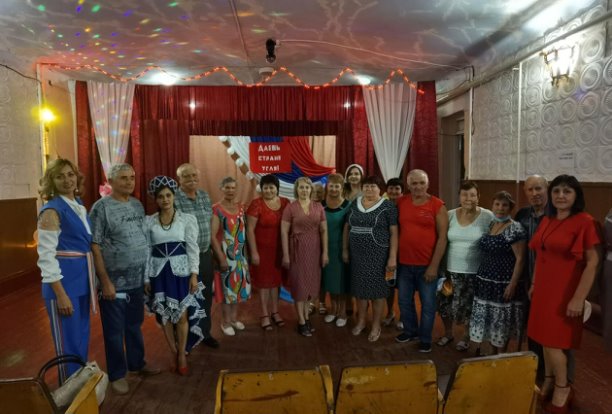 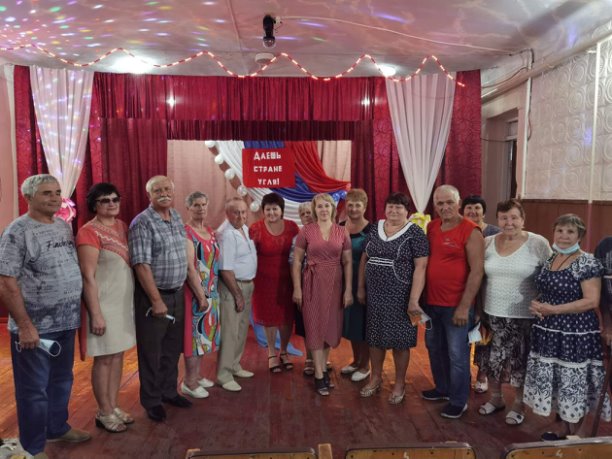 